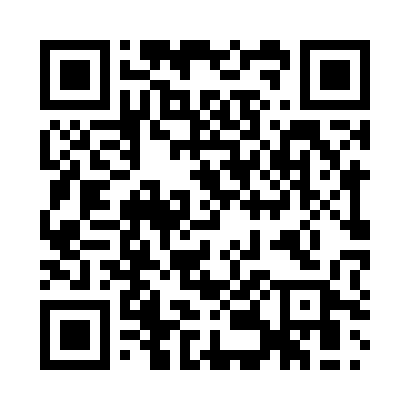 Prayer times for Badenweiler, GermanyWed 1 May 2024 - Fri 31 May 2024High Latitude Method: Angle Based RulePrayer Calculation Method: Muslim World LeagueAsar Calculation Method: ShafiPrayer times provided by https://www.salahtimes.comDateDayFajrSunriseDhuhrAsrMaghribIsha1Wed4:036:111:265:268:4210:422Thu4:006:091:265:268:4410:453Fri3:576:081:265:278:4510:474Sat3:556:061:265:278:4710:495Sun3:526:051:265:288:4810:526Mon3:496:031:265:288:4910:547Tue3:476:021:265:298:5110:568Wed3:446:001:265:298:5210:599Thu3:415:591:265:308:5311:0110Fri3:395:571:265:308:5511:0311Sat3:365:561:265:318:5611:0612Sun3:345:551:265:318:5711:0813Mon3:315:531:265:328:5911:1114Tue3:285:521:265:329:0011:1315Wed3:265:511:265:339:0111:1516Thu3:235:501:265:339:0211:1817Fri3:215:481:265:349:0411:2018Sat3:185:471:265:349:0511:2319Sun3:155:461:265:359:0611:2520Mon3:135:451:265:359:0711:2721Tue3:105:441:265:359:0911:3022Wed3:095:431:265:369:1011:3223Thu3:095:421:265:369:1111:3524Fri3:085:411:265:379:1211:3625Sat3:085:401:265:379:1311:3726Sun3:085:391:265:389:1411:3727Mon3:075:381:275:389:1511:3828Tue3:075:371:275:389:1611:3829Wed3:075:371:275:399:1711:3930Thu3:075:361:275:399:1811:3931Fri3:065:351:275:409:1911:40